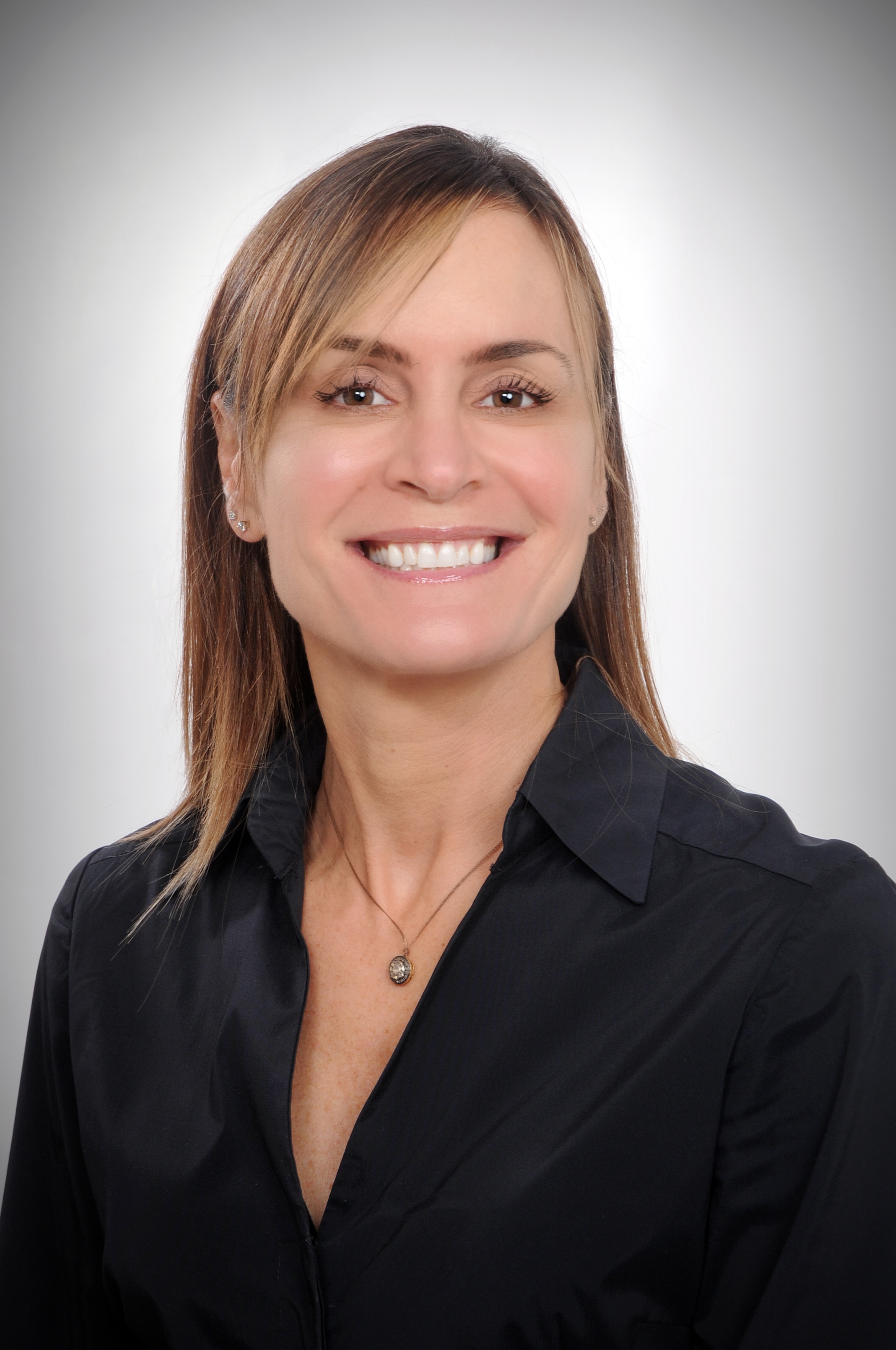 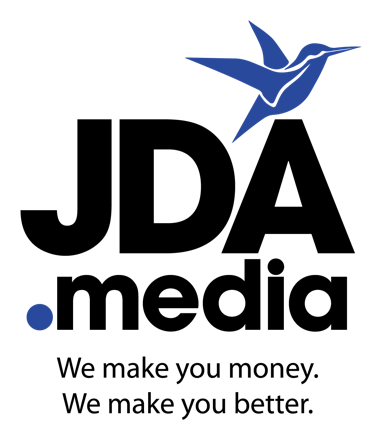 BIOGRAPHYFlorida Office:7711 Holiday DriveSarasota, FL 34231Dallas Office:7221 Twin Tree LnDallas, TX 75214